Notice of Completion
By a person carrying out building work (England)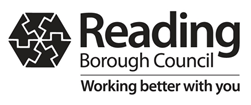 The Building Act 1984 | The Building Regulations 2010 (as amended) | The Building Safety Act 2022A person who is required by Regulation 12 to give a building notice or an application for building control approval with full plans for carrying out building work shall, not more than five days after that work has been completed, give the local authority a notice which complies with Regulation 16 paragraph (4A) as set out below. Requirements of dutyholders and their competence can be found in Part 2A of the Building Regulations 2010 (as amended).Sections 1-5 must be completed in their entirety for the notice to be accepted; if there is information missing or errors in the information we will not be able to issue the completion certificate for the works. 	1Application Details:Location of works:Postcode:Building Control Application Reference: 2Notice of Completion: Mark the relevant statementThe building work at the above address, referred to in our building notice is complete. The building work at the above address, referred to in our application of building control approval with full plans is complete. 3Client’s Declaration:Name:Address: Post Code: Tel: 	Email: I confirm that to the best of my knowledge the work complies with all applicable requirements of the building regulations. Signature: 	Date:4Principal Contractor (or Sole Contractor) Declaration: 
If more than one dutyholder appointment was made, details and confirmation is required by each principal contractor (or Sole Contractor) appointed by the client. Add additional contacts and statements as required to section 6 of this notice. Name:Address: Post Code: Tel: 	Email: Date of Appointment: Principal Contractor (or Sole Contractor) Declaration (continued): I confirm that I have fulfilled my duties as a principal contractor (or sole contractor) under Part 2A (dutyholders and competence) of these Regulations.Signature: 	Date:5Principal Designer (or Sole Designer) Declaration: 
If more than one dutyholder appointment was made, details and confirmation is required by each principal designer (or Sole or Lead Designer) appointed by the client. Add additional contacts and statements as required to section 7 of this notice.Name:Address: Post Code: Tel: 	Email: Date of Appointment: I confirm that I have fulfilled my duties as a principal designer (or sole designer) under Part 2A (dutyholders and competence) of these Regulations.Signature: 	Date:6Additional Principal Contractor (or Sole Contractor) Declaration: 
Only complete this section if more than one principal contractor (or sole contractor) was appointed by the client. 
Name:Address: Post Code: Tel: 	Email: Date of Appointment: I confirm that I have fulfilled my duties as a principal contractor (or sole contractor) under Part 2A (dutyholders and competence) of these Regulations.Signature: 	Date:7Additional Principal Designer (or Sole Designer) Declaration: 
Only complete this section if more than one principal designer (or sole or lead designer) was appointed by the client.
Name:Address: Post Code: Tel: 	Email: Date of Appointment: I confirm that I have fulfilled my duties as a principal designer (or sole designer) under Part 2A (dutyholders and competence) of these Regulations.Signature: 	Date: